Indstilling til Pædagogisk Psykologisk RådgivningIndstilling til Pædagogisk Psykologisk RådgivningIndstilling til Pædagogisk Psykologisk RådgivningIndstilling til Pædagogisk Psykologisk Rådgivning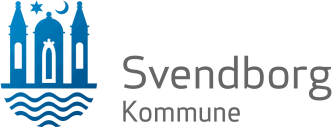 Indstilling til Pædagogisk Psykologisk RådgivningIndstilling til Pædagogisk Psykologisk RådgivningIndstilling til Pædagogisk Psykologisk RådgivningIndstilling til Pædagogisk Psykologisk RådgivningIndstilling til Pædagogisk Psykologisk RådgivningIndstilling til Pædagogisk Psykologisk RådgivningIndstilling til Pædagogisk Psykologisk RådgivningIndstilling til Pædagogisk Psykologisk RådgivningSendes/mailes til:Sendes/mailes til:Sendes/mailes til:Modtaget PPR dato:Modtaget PPR dato:Modtaget PPR dato:Modtaget PPR dato:Pædagogisk Psykologisk RådgivningPædagogisk Psykologisk RådgivningPædagogisk Psykologisk RådgivningInitiativtager til indstillingen:	 Dato: Initiativtager til indstillingen:	 Dato: Initiativtager til indstillingen:	 Dato: Initiativtager til indstillingen:	 Dato: Centrumpladsen 7, Indgang FCentrumpladsen 7, Indgang FCentrumpladsen 7, Indgang FDrøftet på KIM-møde:	 Dato:Drøftet på KIM-møde:	 Dato:Drøftet på KIM-møde:	 Dato:Drøftet på KIM-møde:	 Dato:5700 Svendborg, Tlf: 6223 45455700 Svendborg, Tlf: 6223 45455700 Svendborg, Tlf: 6223 4545Drøftet i tværfaglig gruppe:	 Dato:Drøftet i tværfaglig gruppe:	 Dato:Drøftet i tværfaglig gruppe:	 Dato:Drøftet i tværfaglig gruppe:	 Dato:E-mail: ppr@svendborg.dk (pdf-fil)E-mail: ppr@svendborg.dk (pdf-fil)E-mail: ppr@svendborg.dk (pdf-fil)Indstilling fra forældre:	 Dato:Indstilling fra forældre:	 Dato:Indstilling fra forældre:	 Dato:Indstilling fra forældre:	 Dato:BarnNavn:      Navn:      Navn:      Navn:      Navn:      Cpr-nr.:      Cpr-nr.:      Adresse:      Adresse:      Adresse:      Adresse:      Adresse:      Adresse:      Adresse:      Søskende, navne, alder:      Søskende, navne, alder:      Søskende, navne, alder:      Søskende, navne, alder:      Søskende, navne, alder:      Søskende, navne, alder:      Søskende, navne, alder:      Mor (Forældremyndighed) Far (Forældremyndighed) Far (Forældremyndighed) Far (Forældremyndighed) Cpr-nr.:      Cpr-nr.:      Cpr-nr.:      Cpr-nr.:      Cpr-nr.:      Cpr-nr.:      Cpr-nr.:      Navn:      Navn:      Navn:      Navn:      Navn:      Navn:      Navn:      Adresse:      Adresse:      Adresse:      Adresse:      Adresse:      Adresse:      Adresse:      Tlf. privat/mobil:       /     Tlf. privat/mobil:       /     Tlf. privat/mobil:       /     Tlf. privat/mobil:       /     Tlf. privat/mobil:       /     Tlf. privat/mobil:       /     Tlf. privat/mobil:       /     Arbejdssteds tlf.:      Arbejdssteds tlf.:      Arbejdssteds tlf.:      Arbejdssteds tlf.:     Arbejdssteds tlf.:     Arbejdssteds tlf.:     Arbejdssteds tlf.:     E-mail:      E-mail:      E-mail:      E-mail:      E-mail:      E-mail:      E-mail:      PlejefamilieNavn:      Navn:      Navn:      Navn:      Navn:      Navn:      Navn:      Adresse:      Adresse:      Adresse:      Adresse:      Adresse:      Adresse:      Adresse:      Telefon:       /      Telefon:       /      Telefon:       /      E-mail:      E-mail:      E-mail:      E-mail:      Hvis barnet er tosprogetHvis barnet er tosprogetHvis barnet er tosprogetHvis barnet er tosprogetNationalitet:      Nationalitet:      Nationalitet:      Ophold i Danmark – antal år:      Ophold i Danmark – antal år:      Ophold i Danmark – antal år:      Ophold i Danmark – antal år:      Hvilket sprog taler barnet?  Ude:      Hvilket sprog taler barnet?  Ude:      Hvilket sprog taler barnet?  Ude:      Hjemme:      Hjemme:      Hjemme:      Hjemme:      Dagtilbud/skole Dagtilbud	 Hjemmebarn Dagtilbud	 Hjemmebarn Dagtilbud	 Hjemmebarn Skole	 SFO Skole	 SFO Skole	 SFO Skole	 SFONavn:      Navn:      Navn:      Navn:      Navn:      Navn:      Navn:      Klasse:      Klasse:      Klasse:      Klasse:      Kontaktperson:      Kontaktperson:      Kontaktperson:      Klasselærer:      Klasselærer:      Klasselærer:      Klasselærer:      Tlf.:      Tlf.:      Tlf.:      Tlf.:      Tlf.:      Tlf.:      Tlf.:      E-mail:      E-mail:      E-mail:      E-mail:      E-mail:      E-mail:      E-mail:      Tidligere institutioner/skolerTidligere institutioner/skolerTidligere institutioner/skolerTidligere eller igangværende indsatsTidligere eller igangværende indsatsTidligere eller igangværende indsatsTidligere eller igangværende indsatsTidligere eller igangværende indsatsTidligere eller igangværende indsatsTidligere eller igangværende indsats Familieafdelingen (Navn):       Familieafdelingen (Navn):       Familieafdelingen (Navn):       Familieafdelingen (Navn):       Familieafdelingen (Navn):       Familieafdelingen (Navn):       Familieafdelingen (Navn):       Pædagogisk Psykologisk Rådgivning (Navn):       Pædagogisk Psykologisk Rådgivning (Navn):       Pædagogisk Psykologisk Rådgivning (Navn):       Pædagogisk Psykologisk Rådgivning (Navn):       Pædagogisk Psykologisk Rådgivning (Navn):       Pædagogisk Psykologisk Rådgivning (Navn):       Pædagogisk Psykologisk Rådgivning (Navn):      Hovedårsag til indstillingenHovedårsag til indstillingenHovedårsag til indstillingenHovedårsag til indstillingenHovedårsag til indstillingenHovedårsag til indstillingenHovedårsag til indstillingenHovedårsag til indstillingenUDFYLDES AF DAGTILBUD/SKOLEUDFYLDES AF DAGTILBUD/SKOLEUDFYLDES AF DAGTILBUD/SKOLEUDFYLDES AF DAGTILBUD/SKOLEUDFYLDES AF DAGTILBUD/SKOLEUDFYLDES AF DAGTILBUD/SKOLEUDFYLDES AF DAGTILBUD/SKOLEUDFYLDES AF DAGTILBUD/SKOLEI hvilke situationer ses barnets kompetencer:I hvilke situationer ses barnets kompetencer:I hvilke situationer ses barnets kompetencer:I hvilke situationer ses barnets kompetencer:I hvilke situationer ses barnets kompetencer:I hvilke situationer ses barnets kompetencer:I hvilke situationer ses barnets kompetencer:I hvilke situationer ses barnets kompetencer:I hvilke situationer ses barnet i vanskeligheder:I hvilke situationer ses barnet i vanskeligheder:I hvilke situationer ses barnet i vanskeligheder:I hvilke situationer ses barnet i vanskeligheder:I hvilke situationer ses barnet i vanskeligheder:I hvilke situationer ses barnet i vanskeligheder:I hvilke situationer ses barnet i vanskeligheder:I hvilke situationer ses barnet i vanskeligheder:AndetAndetAndetAndetAndetAndetAndetAndetTidligere indsatsområder og tiltagTidligere indsatsområder og tiltagTidligere indsatsområder og tiltagTidligere indsatsområder og tiltagTidligere indsatsområder og tiltagTidligere indsatsområder og tiltagTidligere indsatsområder og tiltagTidligere indsatsområder og tiltagHvad er der gjort for at støtte barnets udvikling og trivsel?Hvad er der gjort for at støtte barnets udvikling og trivsel?Hvad er der gjort for at støtte barnets udvikling og trivsel?Hvad er der gjort for at støtte barnets udvikling og trivsel?Hvad er der gjort for at støtte barnets udvikling og trivsel?Hvad er der gjort for at støtte barnets udvikling og trivsel?Hvad er der gjort for at støtte barnets udvikling og trivsel?Hvad er der gjort for at støtte barnets udvikling og trivsel?Hvad ønsker der hjælp til?Hvad ønsker der hjælp til?Hvad ønsker der hjælp til?Hvad ønsker der hjælp til?Hvad ønsker der hjælp til?Hvad ønsker der hjælp til?Hvad ønsker der hjælp til?Hvad ønsker der hjælp til?Vedlagt: Referat fra Konsultativt internt møde (KIM) Referat fra Tværfagligt gruppe (småbørnsforum/skoleforum) TRAS (Tidlig registrering af sprogudvikling)	 Konklusion handleplan (Førskoleområdet) Konklusion på 3-års eller 5-års vurdering	 Konklusion undervisningsplan (Skoleområdet) Konklusion på læseprøver	 Konklusion/vurdering fra  Konklusion på matematikprøver		2-sprogspædagog/funktionslærer Konklusion andre. Hvilke:      Vedlagt: Referat fra Konsultativt internt møde (KIM) Referat fra Tværfagligt gruppe (småbørnsforum/skoleforum) TRAS (Tidlig registrering af sprogudvikling)	 Konklusion handleplan (Førskoleområdet) Konklusion på 3-års eller 5-års vurdering	 Konklusion undervisningsplan (Skoleområdet) Konklusion på læseprøver	 Konklusion/vurdering fra  Konklusion på matematikprøver		2-sprogspædagog/funktionslærer Konklusion andre. Hvilke:      Vedlagt: Referat fra Konsultativt internt møde (KIM) Referat fra Tværfagligt gruppe (småbørnsforum/skoleforum) TRAS (Tidlig registrering af sprogudvikling)	 Konklusion handleplan (Førskoleområdet) Konklusion på 3-års eller 5-års vurdering	 Konklusion undervisningsplan (Skoleområdet) Konklusion på læseprøver	 Konklusion/vurdering fra  Konklusion på matematikprøver		2-sprogspædagog/funktionslærer Konklusion andre. Hvilke:      Vedlagt: Referat fra Konsultativt internt møde (KIM) Referat fra Tværfagligt gruppe (småbørnsforum/skoleforum) TRAS (Tidlig registrering af sprogudvikling)	 Konklusion handleplan (Førskoleområdet) Konklusion på 3-års eller 5-års vurdering	 Konklusion undervisningsplan (Skoleområdet) Konklusion på læseprøver	 Konklusion/vurdering fra  Konklusion på matematikprøver		2-sprogspædagog/funktionslærer Konklusion andre. Hvilke:      Vedlagt: Referat fra Konsultativt internt møde (KIM) Referat fra Tværfagligt gruppe (småbørnsforum/skoleforum) TRAS (Tidlig registrering af sprogudvikling)	 Konklusion handleplan (Førskoleområdet) Konklusion på 3-års eller 5-års vurdering	 Konklusion undervisningsplan (Skoleområdet) Konklusion på læseprøver	 Konklusion/vurdering fra  Konklusion på matematikprøver		2-sprogspædagog/funktionslærer Konklusion andre. Hvilke:      Vedlagt: Referat fra Konsultativt internt møde (KIM) Referat fra Tværfagligt gruppe (småbørnsforum/skoleforum) TRAS (Tidlig registrering af sprogudvikling)	 Konklusion handleplan (Førskoleområdet) Konklusion på 3-års eller 5-års vurdering	 Konklusion undervisningsplan (Skoleområdet) Konklusion på læseprøver	 Konklusion/vurdering fra  Konklusion på matematikprøver		2-sprogspædagog/funktionslærer Konklusion andre. Hvilke:      Vedlagt: Referat fra Konsultativt internt møde (KIM) Referat fra Tværfagligt gruppe (småbørnsforum/skoleforum) TRAS (Tidlig registrering af sprogudvikling)	 Konklusion handleplan (Førskoleområdet) Konklusion på 3-års eller 5-års vurdering	 Konklusion undervisningsplan (Skoleområdet) Konklusion på læseprøver	 Konklusion/vurdering fra  Konklusion på matematikprøver		2-sprogspædagog/funktionslærer Konklusion andre. Hvilke:      Vedlagt: Referat fra Konsultativt internt møde (KIM) Referat fra Tværfagligt gruppe (småbørnsforum/skoleforum) TRAS (Tidlig registrering af sprogudvikling)	 Konklusion handleplan (Førskoleområdet) Konklusion på 3-års eller 5-års vurdering	 Konklusion undervisningsplan (Skoleområdet) Konklusion på læseprøver	 Konklusion/vurdering fra  Konklusion på matematikprøver		2-sprogspædagog/funktionslærer Konklusion andre. Hvilke:      UDFYLDES AF FORÆLDREUDFYLDES AF FORÆLDREUDFYLDES AF FORÆLDREUDFYLDES AF FORÆLDREUDFYLDES AF FORÆLDREUDFYLDES AF FORÆLDREUDFYLDES AF FORÆLDREUDFYLDES AF FORÆLDREI hvilke situationer ses barnets kompetencer:I hvilke situationer ses barnets kompetencer:I hvilke situationer ses barnets kompetencer:I hvilke situationer ses barnets kompetencer:I hvilke situationer ses barnets kompetencer:I hvilke situationer ses barnets kompetencer:I hvilke situationer ses barnets kompetencer:I hvilke situationer ses barnets kompetencer:I hvilke situationer ses barnet i vanskeligheder:I hvilke situationer ses barnet i vanskeligheder:I hvilke situationer ses barnet i vanskeligheder:I hvilke situationer ses barnet i vanskeligheder:I hvilke situationer ses barnet i vanskeligheder:I hvilke situationer ses barnet i vanskeligheder:I hvilke situationer ses barnet i vanskeligheder:I hvilke situationer ses barnet i vanskeligheder:Hvordan oplever barnet selv sin situation:Hvordan oplever barnet selv sin situation:Hvordan oplever barnet selv sin situation:Hvordan oplever barnet selv sin situation:Hvordan oplever barnet selv sin situation:Hvordan oplever barnet selv sin situation:Hvordan oplever barnet selv sin situation:Hvordan oplever barnet selv sin situation:Dato og underskrift forældre:Dato og underskrift forældre:Dato og underskrift forældre:Dato og underskrift forældre:Dato og underskrift dagtilbud/skole:Leders navn:Dato og underskrift dagtilbud/skole:Leders navn:Dato og underskrift dagtilbud/skole:Leders navn:Dato og underskrift dagtilbud/skole:Leders navn:			STEMPEL			STEMPELSTEMPEL